Oppgave  (V2015 del1, 1 poeng)En vare koster i dag 240 kroner. Prisen er da satt ned med 20 %.Hvor mye kostet varen før prisen ble satt ned?Oppgave  (V2015 eksempel del1, 2 poeng)Whisky lagres på tønner. En tønne på 500 L fylles opp og blir plassert på lager. Hvert år fordamper omtrent 2 % av innholdet i tønnen.Sett opp et uttrykk som du kan bruke til å regne ut hvor mange liter whisky det vil være igjen i tønnen etter 12 år. Sett opp et uttrykk som du kan bruke til å regne ut hvor mange liter whisky som vil ha fordampet fra tønnen etter 20 år. Oppgave  (V2015 eksempel del1, 1 poeng)Tegn av tabellen nedenfor i besvarelsen din, og fyll inn det som mangler.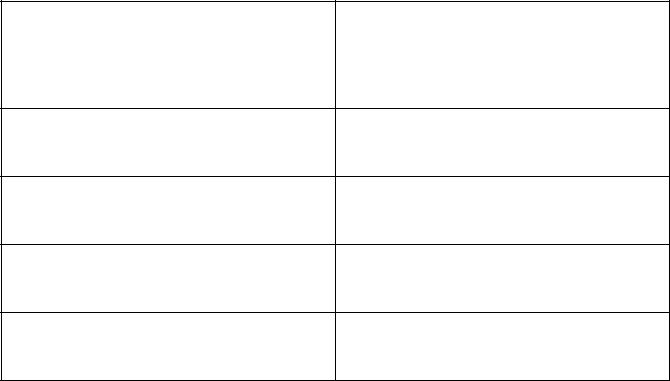 8 % 73 % 0,172,5Oppgave  (H2014 del1, 3 poeng)I september 2014 ble en mobilapplikasjon lastet ned 1500 ganger. Antall nedlastinger har økt med 8 % per måned det siste året, og vi antar at denne utviklingen vil fortsette.Sett opp et uttrykk som du kan bruke til å bestemme hvor mange ganger mobilapplikasjonen vil bli lastet ned i desember 2014. Sett opp et uttrykk som du kan bruke til å bestemme hvor mange ganger mobilapplikasjonen til sammen ble lastet ned i juli, august, september og oktober 2014. Oppgave  (H2014 del1, 1 poeng)Prisen for en vare er satt opp med 25 %. Nå koster varen 250 kroner. Hva kostet varen før prisen ble satt opp?Oppgave  (H2014 del2, 4 poeng)Da Mads og Malin ble konfirmert, opprettet de hver sin konto i banken. Begge satte inn 25 000 kroner. Renten er 2,25 % per år.Hvor mye vil Mads ha på kontoen 10 år etter konfirmasjonen dersom han lar pengene stå urørt? Hvor mange prosent har beløpet på kontoen hans til sammen økt i denne perioden?Malin lar pengene stå urørt i 5 år. Så setter hun inn 25 000 kroner til på kontoen sin.Hvor mye vil Malin ha på kontoen 10 år etter konfirmasjonen?Oppgave  (H2013 del1, 2 poeng)Per satte inn 200 000 kroner i banken 1. januar 2008. Renten har vært 4,65 % per år.Sett opp et uttrykk som viser hvor mye penger Per har fått i rente i løpet av de fem årene fra 1. januar 2008 til 1. januar 2013.Prosentvis endringVekstfaktor